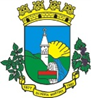 Prefeitura Municipal de Silveira MartinsSecretaria Municipal de EducaçãoPROJETO GEOPARQUE QUARTA COLÔNIA:A Educação Patrimonial em Tempos de Isolamento Social noMunicípio de Silveira MartinsSILVEIRA MARTINS-RSAbril de 2020Dados de IdentificaçãoPeríodo do Desenvolvimento: Abril a Setembro de 2020.Município: Silveira MartinsSecretária Municipal de Educação: Silvia Maria FiorezeMentora da Proposta: Profª. Drª. Maria Medianeira PadoinEscola: Escola Municipal de Ensino Fundamental João Frederico SavegnagoEquipe Gestora Escolar: Diretora: Carolina Emília Nunez Maffini CerezerVice-Diretora: Mariangela BrancoVice-Diretora: Janine PiovesanSupervisora Escolar: Jéssica Colpo Bortolazzo StefanelloProfessora de Anos Iniciais e Mestranda do Programa de Pós Graduação em Patrimônio Cultural: Claudia Moro BianchinA Educação Patrimonial em Tempos de Isolamento SocialA proposta de “Atividades não Presenciais”, numa perspectiva de Educação Patrimonial, partiu de inciativa do trabalho conjunto entre um projeto da Universidade Federal de Santa Maria(UFSM) e as Secretarias de Educação dos Municípios do CONDESUS-Quarta Colônia, vinculada ao Projeto Geoparque Quarta Colônia.Para tanto, serão realizadas algumas propostas pedagógicas não presenciais, que envolvam a Educação Patrimonial, nesse tempo de isolamento social, buscando resgatar valores e princípios importantes de serem preservados mesmo em um momento tão delicado como o atual.Os professores colaboradores deste projeto serão:- Cláudia Moro Bianchin (Professora de Anos Iniciais);-Francisco Soares (Professor de Matemática);-Rosane Tondolo Cielo (Professora de História);-Simone Peripolli Rossato (Professora de Inglês e Português);-Thaynara Luiza De Vargas (Professora de Português); -Vagner Augusto De Oliveira Schmidt (Professor de Educação Física).Sendo assim, as atividades levarão em consideração a realidade e faixa etária dos alunos, bem como as adaptações necessárias, buscando os melhores recursos e práticas para um melhor desenvolvimento das mesmas.Partindo do pressuposto que a Educação Patrimonial é:“[...] um processo permanente e sistemático de trabalho educacional centrado no Patrimônio Cultural como fonte primária de conhecimento e enriquecimento individual e coletivo. Isto significa tomar os objetos e expressões do Patrimônio Cultural como ponto de partida para a atividade pedagógica, observando-os, questionando-os e explorando todos os seus aspectos, que podem ser traduzidos em conceitos e conhecimentos.” (HORTA, Maria de Lourdes Parreiras).Nesse sentido, as atividades pedagógicas desenvolvidas principalmente em tempos de Pandemia, foram de  compreensão do que é Educação Patrimonial, o que se configura um patrimônio cultural e o resgate cultural e social que engloba Silveira Martins, seus contos e performances que precisam ser preservados e valorizados por todas as gerações.Assim, percebe-se que a Educação Patrimonial, é uma experiência direta com os bens culturais que nos cercam, atentando um olhar de descoberta diária para as situações culturais que nos rodeiam.1ª ETAPA: Planejamento e Ações (Não Presenciais)1ª ATIVIDADE Realizar o registro do momento presente em que se está vivendo a pandemia, com o fim de preservar a memória presente das famílias/ grupos sociais do município, bem como promover uma interação no local de convivência dos alunos (sua casa). Tais questões deverão ser adequadas pelo (a) professor(a) e/ou escola de acordo com o perfil de seus alunos e a faixa etária/ano dos mesmos. Com isso, a primeira atividades é composta de:Promover o registro para averiguar com quem os mesmos vivem, como estão experimentando esta situação, que dificuldades estão encontrando (alimentação, psicológica, emprego, sanitária, relacionamentos, etc), quais as formas pelo qual estão enfrentando a pandemia, o que destacam de positivo, etc. Tais registros poderão se utilizar da produção de (sugestões): -Recortes de reportagens, panfletos, informativos, etc;-Representação através de desenhos;-Desenho e redação;-Imagens, fotos;-Escrita de Diário (onde podem usar desenhos)-Gravações;-Outras.Poderão incluir o registro de como os mesmos e suas famílias percebem a situação do seu município, Quarta Colônia, do estado do RS e do Brasil neste contexto geral. Por meio de:Sugestões:-Desenhos;-Entrevista à família em que convive;-Registros de casos de Covid 19 no local/região;-Produção de textos;-Produção de vídeos;-Cartaz/Painel.2ª ATIVIDADE: a) Pesquisar e escrever a história de sua família e/ou grupo social de convivência (definindo papéis, função/trabalho, origem, data e local de nascimento), onde poderão descrever costumes, o que passa através das gerações, se em casa  guardam objetos desta história da família ou da cidade, receitas culinárias,  remédios caseiros, trabalhos de artesanato/crochê, tricô...em palha, etc, religiosidade/devoções/crenças, músicas, etc. Incentivar a demonstração, como fotos, outras imagens, copiar receitas, etc.Sugestões:-Construção da Árvore Genealógica-Desenhos;-Fazer Entrevistas;-Relatos;-Produção de textos;-Produção de vídeos-Uso de imagens/fotos, desenhos, objetos.2ª ETAPA: Período Presenciala) Organização e apresentação do material produzido para os colegas das outras turmas;b) Exposição do material na Mostra Pedagógica da Escola;c) Todo o material produzido ficará guardado em acervo na Escola, com o fim de criar um arquivo histórico escolar (para ser enviado futuramente ao arquivo histórico municipal);d) Produção de um relatório básico e avaliativo sobre a realização deste projeto/proposta.3ª ETAPA: Esta etapa se dará no transcorrer do processo (conforme os resultados vão sendo recebidos, poderemos averiguar se há condições de irmos organizando a divulgação (com autorização)Poderão selecionar trabalhos para serem expostos no Paleo Dia promovido pela UFSM/Cappa/Geoparque e Condesus Quarta Colônia;Poderão selecionar trabalho e inserir/divulgar na página web da Secretaria de Educação e/ou na página do Condesus e/ou na página da UFSM/Geoparque;OBS: Esta etapa de divulgação poderão contar com o apoio de professores e alunos da UFSM para a organização e divulgação.Relatório Final por Secretaria.OBSERVAÇÃO:Há alunas (os) de cursos de Pós-Graduações da UFSM que são professores ou moradores do Município, em que poderão colaborar, inserindo inclusive questões de suas pesquisas nas atividades que venham a ser programadas nas escolas. Por exemplo, se alguém estiver fazendo levantamento de como a população percebe/destaca o seu patrimônio cultural, ou sobre o levantamento de receitas culinárias antigas, ou receitas de remédios/chás caseiros, ou ainda, levantamento de termos típicos, anedotas, trabalhos manuais, etc.CONCLUSÃO:Com a culminância da primeira etapa, será realizado um relatório sobre as atividades desenvolvidas nesse tempo de isolamento social, buscando sempre evidenciar a importância da preservação do patrimônio cultural de nossa cidade-Silveira Martins\RS, a fim de estimular o olhar atento e cuidadoso da comunidade escolar e da sociedade como um todo para o valioso material histórico que temos e criamos no dia a dia.REFERÊNCIASHORTA, Maria de Lourdes Parreiras. Educação Patrimonial. PGM 1 – O QUE É EDUCAÇÃO PATRIMONIAL .